СОВЕТ МОГОЧИНСКОГО СЕЛЬСКОГО ПОСЕЛЕНИЯМОЛЧАНОВСКИЙ РАЙОН, ТОМСКАЯ ОБЛАСТЬРЕШЕНИЕ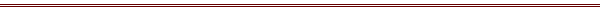 Дата						ПРОЕКТ				№ _____с. МогочиноВ соответствии с Градостроительным кодексом РФ, Федеральным законом "Об общих принципах организации местного самоуправления в Российской Федерации", Уставом Могочинского сельского поселения Молчановского района Томской области, Решением Совета Могочинского сельского поселения Молчановского района Томской области №50 от 29.11.2013 г «Об утверждении Генерального плана Муниципального образования «Могочинское сельское поселение»»Совет Могочинского сельского поселения РЕШИЛ:Принять в первом чтении проект решения Совета Могочинского сельского поселения «О внесении изменений в генеральный план и правила землепользования и застройки Могочинского сельского поселения Молчановского района Томской области согласно приложению.Провести публичные слушания по проекту изменений в генеральный план и правила землепользования и застройки муниципального образования "Могочинское сельское поселение" в с. Могочино в здании Администрации Могочинского сельского поселения «08» июля 2017 года с 13 часов 00 минут, в форме собрания заинтересованных жителей Могочинского сельского поселения, с участием депутатов Совета Могочинского сельского поселения, Главы Могочинского сельского поселения. Опубликовать настоящее решение в официальном печатном издании «Информационном бюллетене» и разместить на официальном сайте муниципального образования «Могочинское сельское поселение».Контроль над исполнением настоящего решения возложить на контрольно-правовой комитет Совета Могочинского сельского поселения.Настоящее Решение вступает в силу со дня принятия.Председатель Совета Могочинского сельского поселения, Глава Могочинского сельского поселения			      А.В. Детлукова Приложение к решению Совета Могочинского сельского поселения от (дата) № (номер)Изменения в генеральный плана и правил землепользования и застройки Могочинского сельского поселения Молчановского района Томской областиВ пункте 1 статьи 11 слова ", в том числе путем выкупа," исключить.В абзаце 2 пункта 5 статьи 11 слова ", в том числе путем выкупа," исключить.В абзаце 9 пункта 6 статьи 13 слова ", в том числе путем выкупа" исключить.В абзаце 3 пункта 4 статьи 17 слова ", в том числе путем выкупа," исключить.В абзаце 5 пункта 8 статьи 18 слова ", в том числе путем выкупа," исключить.В пункте 1 статьи 33 слова ", в том числе путем выкупа" исключить.В абзаце 1 пункта 1 статьи 33 слова ", в том числе путем выкупа" исключить.В пункте 1 статьи 33 слова ", в том числе путем выкупа" исключить.